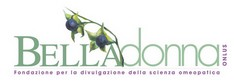 SAMPARC – Amber Vocational Training Centre for Girls & WomenAt Village Khajurol, Varanasi, UP, India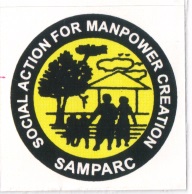 An Initiative of Foundation BELLADONNA Onlusfor Women Empowerment through Vocational Training in association withSAMPARC – Social Action for Manpower CreationAn Initiative of Foundation BELLADONNA Onlusfor Women Empowerment through Vocational Training in association withSAMPARC – Social Action for Manpower CreationAn Initiative of Foundation BELLADONNA Onlusfor Women Empowerment through Vocational Training in association withSAMPARC – Social Action for Manpower Creation